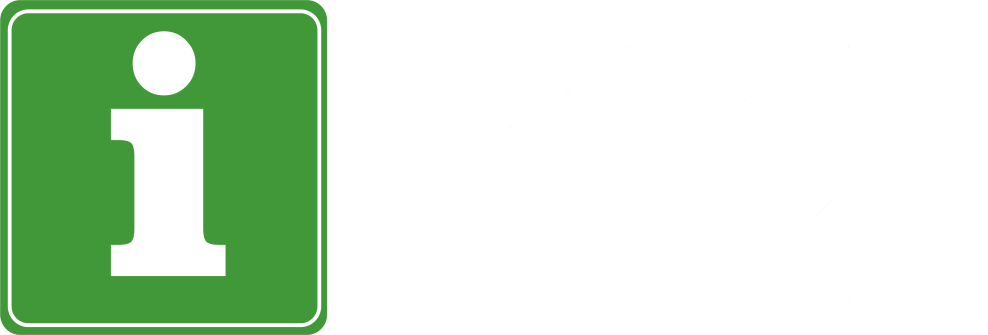 ROKIŠKIO TURIZMO IR TRADICINIŲ AMATŲ INFORMACIJOS IR KOORDINAVIMO CENTRAS  BRADESIŲ STOVYKLAVIETĖ Zalvės g. 5a, Bradesių k., Kriaunų sen., Rokiškio r.El.p: info@rokiskiotic.ltBENDROSIOS STOVYKLAVIETĖS VIDAUS TVARKOS IR ELGESIO TAISYKLĖSStovyklavietės darbo laikas –10-22 val.Siekiant stovyklavietėje užtikrinti tvarką ir poilsiautojų saugumą, stovyklavietės teritorija yra stebima vaizdo stebėjimo kameromis.Poilsiautojai įsipareigoja susipažinti su stovyklavietės vidaus tvarkos ir elgesio taisyklėmis bei atsakyti už savo elgesį ir padarytą materialinę žalą. Paslaugų teikėjas neatsako už jokią poilsiautojo ar su juo atvykusių asmenų patirtą žalą.Apie bet kokį nelaimingą įvykį, įvykusį stovyklavietėje, taip pat pastebėtą inventoriaus gedimą, Lankytojas turi nedelsiant pranešti personalui ar nurodytais telefono numeriais. Priešingu atveju, visa atsakomybė už padarytus nuostolius, priskiriama žalą radusiems asmenims.Stovyklavietėje nustatytas ramybės metas nuo 22.00 iki 7.00 valandos. Ramybės metu stovyklavietėje ir bendrojo naudojimo patalpose draudžiama triukšmauti.Transporto priemones draudžiama statyti ant vejos bei ja važinėti. Už stovėjimo ir važinėjimo stovyklavietės teritorijoje taisyklių pažeidimą, asmenys gali būti baudžiami, pagal LR Administracinių nusižengimų kodekso 417 straipsnio 2 punktą.Lankytojas yra visiškai atsakingas už savo sveikatą ir gyvybę ir atsako už savo veiką stovyklavietėje. Visi Lankytojai privalo laikytis Stovyklavietės darbuotojų nurodymų.Už šių vidaus tvarkos ir elgesio taisyklių nesilaikymą, asmuo gali būti baudžiamas LR Administracinių nusižengimų kodekso nustatyta tvarka.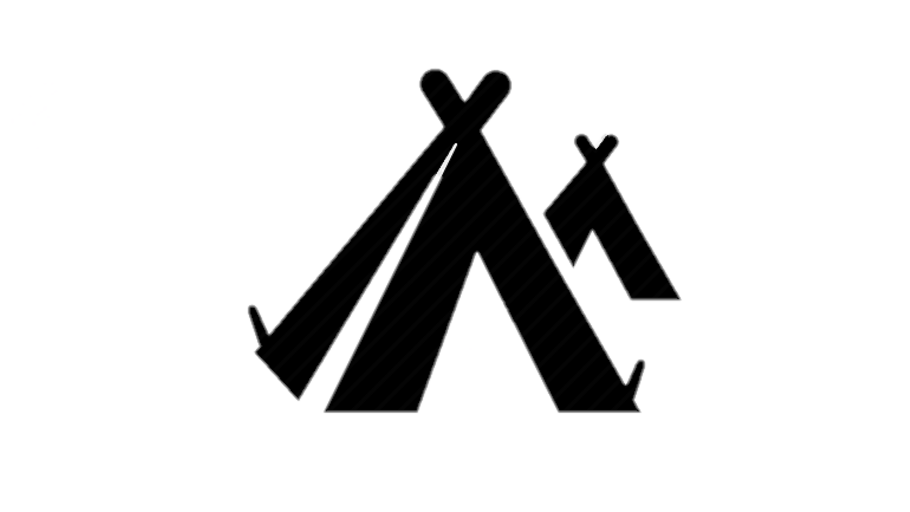 +370 619 58 591+370 610 00 610